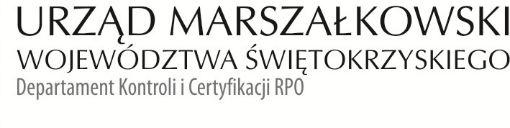 KC-I.432.304.2.2021                                                                         	Kielce, dn. 08.09.2021 r.Samodzielny Publiczny Zespół Zakładów Opieki Zdrowotnej w Staszowieul. 11 Listopada 78, 28-200 StaszówINFORMACJA POKONTROLNA NR KC-I.432.304.2.2021/MP-2z kontroli realizacji projektu nr RPSW.07.03.00-26-0005/19 pn. „Poprawa dostępu do wysokiej jakości opieki pediatrycznej poprzez przebudowę i doposażenie Oddziału Pediatrii Szpitala 
w Staszowie” realizowanego w ramach Działania 7.3 – „Infrastruktura zdrowotna i społeczna”, 
7 Osi priorytetowej – „Sprawne usługi publiczne” Regionalnego Programu Operacyjnego Województwa Świętokrzyskiego na lata 2014 - 2020, polegającej na weryfikacji dokumentów w zakresie prawidłowości przeprowadzenia właściwych procedur dotyczących udzielania zamówień publicznych, przeprowadzonej na dokumentach w siedzibie Instytucji Zarządzającej Regionalnym Programem Operacyjnym Województwa Świętokrzyskiego na lata 2014 – 2020 w dniu 13.08.2021 r. oraz na dokumentach zamieszczonych w systemie SL2014 do dnia 06.09.2021 r.I. INFORMACJE OGÓLNE:Nazwa i adres badanego Beneficjenta: Samodzielny Publiczny Zespół Zakładów Opieki Zdrowotnej w Staszowieul. 11 Listopada 78, 28-200 StaszówStatus prawny Beneficjenta:Samodzielne publiczne zakłady opieki zdrowotnejII. PODSTAWA PRAWNA KONTROLI:Niniejszą kontrolę przeprowadzono na podstawie art. 23 ust. 1 w związku z art. 22 ust. 4 ustawy z dnia 11 lipca 2014 r. o zasadach realizacji programów w zakresie polityki spójności finansowanych 
w perspektywie finansowej 2014-2020 (j.t. Dz.U. z 2020 r., poz. 818 z późn. zm.).III. OBSZAR I CEL KONTROLI:1. Cel kontroli stanowi weryfikacja dokumentów w zakresie prawidłowości przeprowadzenia przez Beneficjenta właściwych procedur dotyczących udzielania zamówień publicznych w ramach realizacji projektu nr RPSW.07.03.00-26-0005/19.2. Weryfikacja obejmuje dokumenty dotyczące udzielania zamówień publicznych związanych z wydatkami przedstawionymi przez Beneficjenta we wniosku o płatność nr RPSW.07.03.00-26-0005/19-008.3. Kontrola przeprowadzona została przez Zespół Kontrolny złożony z pracowników Departamentu Kontroli i Certyfikacji RPO Urzędu Marszałkowskiego Województwa Świętokrzyskiego z siedzibą 
w Kielcach, w składzie:Pani Marzena Pawlak (kierownik Zespołu Kontrolnego),Pani Katarzyna Karbowniczek - Cebula (członek Zespołu Kontrolnego).IV. USTALENIA SZCZEGÓŁOWE:W wyniku dokonanej w dniach od 13.08.2021 r. do 06.09.2021 r. weryfikacji dokumentów dotyczących zamówień udzielonych w ramach projektu nr RPSW.07.03.00-26-0005/19, przesłanych do Instytucji Zarządzającej Regionalnym Programem Operacyjnym Województwa Świętokrzyskiego na lata 2014 – 2020 przez Beneficjenta za pośrednictwem Centralnego systemu teleinformatycznego SL2014, Zespół Kontrolny ustalił, co następuje:Stwierdzono, że Beneficjent w ramach realizacji projektu przeprowadził postępowanie o udzielenie zamówienia publicznego w trybie określonym art. 39 w związku z art. 24aa ustawy z dnia 29 stycznia 2004 r. Prawo zamówień publicznych (Dz. U. z 2017 r. poz. 1579 z późn. zm.), zwanej dalej „ustawą Pzp”. Postępowanie (znak sprawy: DZPiZ-380-36/2020) zostało wszczęte w dniu 23.12.2020 r. poprzez przekazanie ogłoszenia o zamówieniu Urzędowi Publikacji Unii Europejskiej, które opublikowano w DUUE w dniu 28.12.2020 r. pod numerem 2020/S 252-635081. Przedmiotem zamówienia był zakup sprzętu i wyposażenia w asortymencie i ilościach określonych w załącznikach nr 1, 2, 3, 4 do SIWZ, podzielonego na pakiety: Pakiet nr 1, Pakiet nr 2, Pakiet nr 3, Pakiet nr 4.W wyniku rozstrzygnięcia postępowania została podpisana w dniu 09.03.2021 r. dla 
Pakietu nr 1 umowa nr DZPiZ-380-36/p.1/2020 pomiędzy Samodzielnym Zespołem Opieki Zdrowotnej w Staszowie a firmą Formed Sp. z o.o., ul. Leśnianka 97, 34-300 Żywiec na  kwotę 58 417,20 zł brutto. Zamówienie zostało zrealizowane w terminie wynikającym z w/w umowy, co potwierdzenie znajduje w protokole zdawczo-odbiorczym z dnia 19.04.2021 r. W wyniku rozstrzygnięcia postępowania została podpisana w dniu 09.03.2021 r. dla 
Pakietu nr 2  umowa nr DZPiZ-380-36/p.2/2020 pomiędzy Samodzielnym Zespołem Opieki Zdrowotnej w Staszowie a firmą NZ Techno Sp. z o.o. Sp.k., ul. Berneńska 5A, 03-976 Warszawa na  kwotę 32 758,56 zł brutto. Zamówienie zostało zrealizowane w terminie wynikającym z w/w umowy, co potwierdzenie znajduje w protokole zdawczo-odbiorczym z dnia 17.03.2021 r. W wyniku rozstrzygnięcia postępowania została podpisana w dniu 03.03.2021 r. dla 
Pakietu nr 3 umowa nr DZPiZ-380-36/p.3/2020 pomiędzy Samodzielnym Zespołem Opieki Zdrowotnej w Staszowie a firmą Wielkopolskie Centrum Zaopatrzenia Lecznictwa „Anmed” Przychodzka Maria, os. Gruszkowe 3/5, 62-035 Błażejewo na kwotę 83 449,44 zł brutto. Zamówienie zostało zrealizowane w terminie wynikającym z w/w umowy, co potwierdzenie znajduje w protokole zdawczo-odbiorczym z dnia 09.04.2021 r. W wyniku rozstrzygnięcia postępowania została podpisana w dniu 03.03.2021 r. dla 
Pakietu nr 4 umowa nr DZPiZ-380-36/p.4/2020 pomiędzy Samodzielnym Zespołem Opieki Zdrowotnej w Staszowie a firmą Greenpol Instytut Kształtowania Środowiska Sp. z o.o., 
ul. Stefana Żeromskiego 10/4, 65-066 Zielona Góra na  kwotę 31 955,40 zł brutto. Zamówienie zostało zrealizowane w terminie wynikającym z w/w umowy, co potwierdzenie znajduje w protokole zdawczo-odbiorczym z dnia 04.03.2021 r. W wyniku weryfikacji dokumentacji dotyczącej w/w zamówienia publicznego 
nie stwierdzono nieprawidłowości. Lista sprawdzająca zgodność z zasadami udzielania zamówień publicznych stanowi dowód 
nr 1 do niniejszej Informacji pokontrolnej.V. REKOMENDACJE I ZALECENIA POKONTROLNE:IZ RPOWŚ na lata 2014-2020 odstąpiła od sformułowania zaleceń pokontrolnych.Niniejsza Informacja pokontrolna zawiera 4 strony oraz 1 dowód, który dostępny 
jest do wglądu w siedzibie Departamentu Kontroli i Certyfikacji RPO, ul. Wincentego Witosa 86, 
25 – 561 Kielce. Dokument sporządzono w dwóch jednobrzmiących egzemplarzach, z których jeden zostaje przekazany Beneficjentowi. Drugi egzemplarz oznaczony terminem „do zwrotu” należy odesłać na podany powyżej adres w terminie 14 dni od dnia otrzymania Informacji pokontrolnej.Jednocześnie informuje się, iż w ciągu 14 dni od dnia otrzymania Informacji pokontrolnej Beneficjent może zgłaszać do Instytucji Zarządzającej pisemne zastrzeżenia, co do ustaleń 
w niej zawartych. Zastrzeżenia przekazane po upływie wyznaczonego terminu nie będą uwzględnione.Kierownik Jednostki Kontrolowanej może odmówić podpisania Informacji pokontrolnej informując na piśmie Instytucję Zarządzającą o przyczynach takiej decyzji.Kontrolujący:  IMIĘ I NAZWISKO: Marzena Pawlak 	………………………………………………………IMIĘ I NAZWISKO: Katarzyna Karbowniczek - Cebula 	………………………………………Kontrolowany/a:                                                                                                     .…………………………………